Suggested Snow Day Activities
How many did you manage to do?Online games Hit the Button - Quick fire maths practise for 6-11 year olds (topmarks.co.uk)Teach Your Monster: Free Phonics, Reading and Mathematics GamesRemember to send in photos!  Write an imaginary story about a snowy day adventure.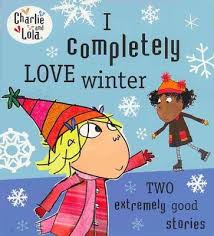 Create a chart to record how many types of birds you spot outside. 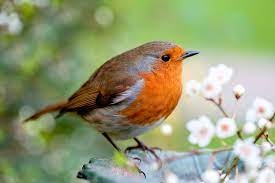 Have a hot chocolate.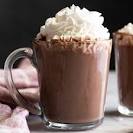 Build a snowman. 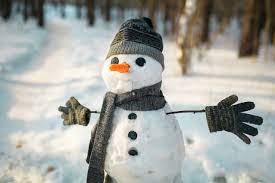 Do a How to Draw tutorial on Art Hub (YouTube)Play a board game.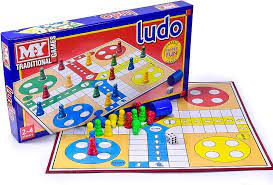 Measure out ingredients to help bake something delicious. 
Become a detective and search for animal footprints in the snow. 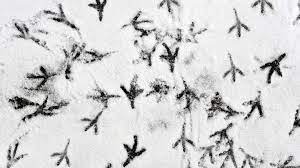 Work on your throwing skills by throwing snowballs at a target. 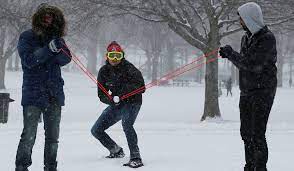 Read a book 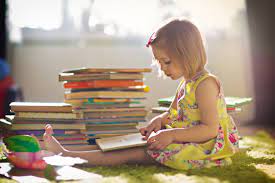 Build a snow fort (or a warm inside fort made from blankets)
(Tidy bedroom) Make something creative our of recycled materials. Help to shovel some snow from a path or a drivewayMake a paper snowflake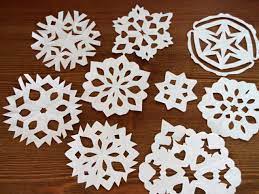 Make a wintery collage using clippings from magazines and newspapers